Čarodějnický sbor Výrovice zve nejen své členydne 30. 4. 2022 od 17:30 naSlet čarodějnic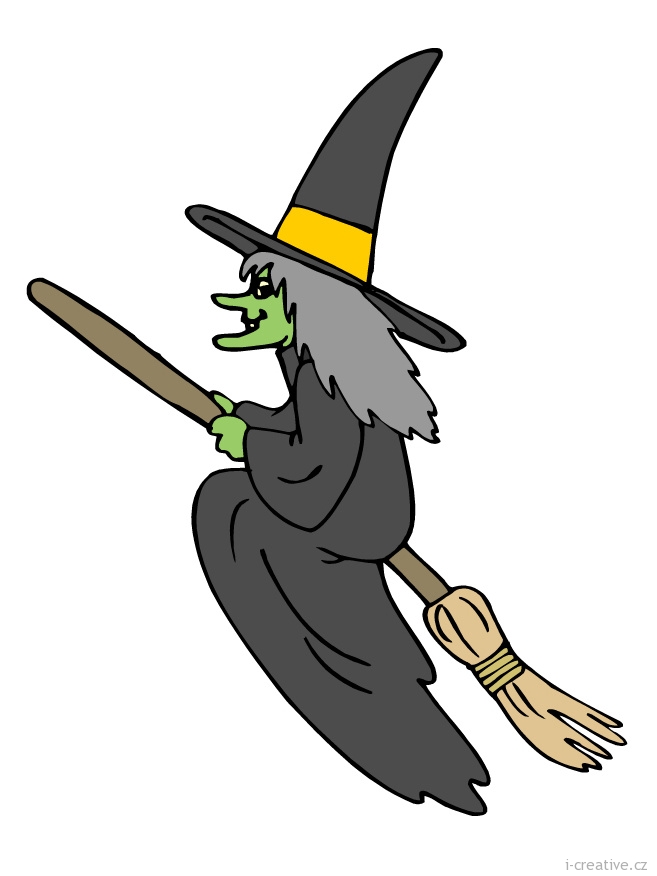 Občerstvení limo, pivo zajištěno, špekáčky a košťata vlastní.